О  проведении Всероссийского онлайн-зачета по финансовой грамотности        Отделение по Тюменской области Уральского главного управления Центрального банка Российской Федерации  сообщает о проведении Всероссийского онлайн-зачета по финансовой грамотности, который состоится в период с 7 по 16 декабря 2020 года.       Пройти онлайн-зачет можно на сайте www.finzachet.ru.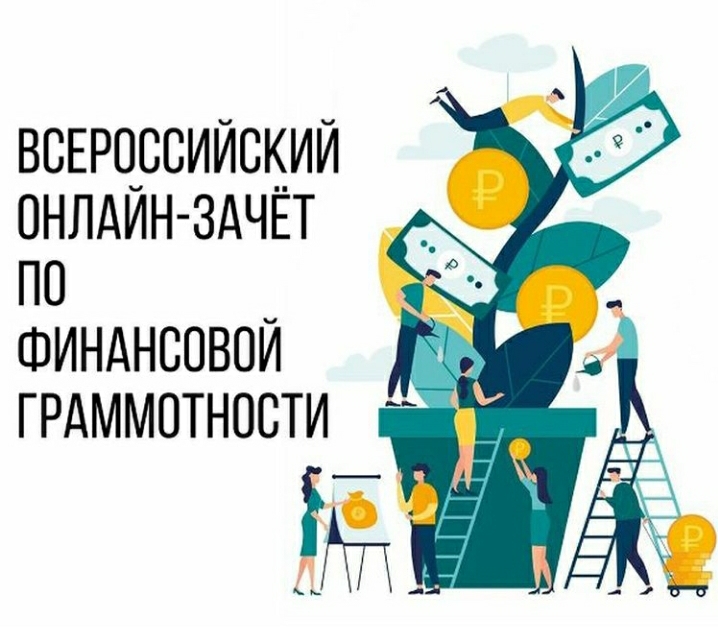 